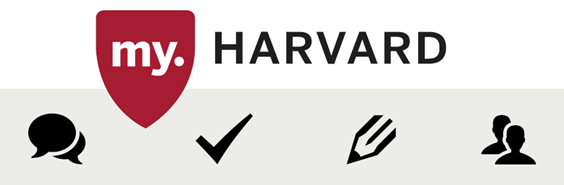 Cross-Registration OverviewCross-registration at Harvard, and at MIT, is accomplished through my.Harvard (there is no cross-registration with the Harvard Extension School).  If you are interested in cross-registering into the Fletcher School of Law and Diplomacy at Tufts University, go here. NOTE: Cross-registering into another Harvard school (or into MIT or Tufts) is NOT subject to the August 31 HGSE course registration deadline.To cross-register from HGSE into another Harvard school:Add the desire course to your Crimson CartValidate the courseIf the course requires consent, a Submit Petition button will appear. Click Submit petition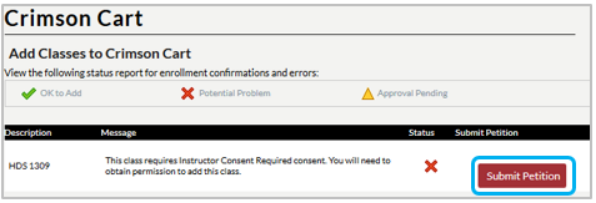 You can track the Status of your petitions in your Crimson Cart your petition has not been reviewed by the instructor or host school registrar
 your petition has been denied by the instructor or host school registrar
  your petition has been approved by the instructor or by the host school registrar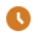 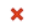 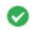 Once the petition has been approved, you will need to complete the process by clicking on Finish EnrollingFor more detail about cross-registration, including screen shots, please go to the online Knowledge Center.If you are enrolling in an undergraduate only Harvard College or MIT course, you are required to submit an Extra Work Form.ResourcesAccess step-by-step guides on the my.Harvard Knowledge Center.Contact the HGSE Office of the Registrar (charles_perreault@harvard.edu) for questions about policies and procedures.Contact the IT Help Desk for technical support: 617.495.7777.FAQ’sAre there differences between credits and units across the schools?Yes. Credits and units are interchangeable terms. The values do vary among schools. To determine the amount of credits a cross-registered course will count for at HGSE, click on the credit conversion tool.Is there any action needed for an FAS or MIT course that is listed as undergraduate only?In order to cross-register for an undergraduate only course, an Extra Work Form needs to be filed by the appropriate add/drop deadline of the semester. When are cross-registration petitions due?	Schools have varying deadlines, which are available here. Can I view course evaluations for other schools? FAS-Course evaluations can be viewed here.GSD-Course evaluations are not available.HBS-Course evaluations can be viewed at the HBS-MBA Registrar counter. HKS-Course evaluations can be viewed at the HKS library.HLS-Course evaluations are not available. MIT_Course evaluations are not available. HSPH-Course evaluations can be viewed here.I submitted a cross-registration petition, now what?Depending on the School, your petition will be categorized into one of the following categories:Schools that Require Instructor Consent (FAS, GSD, HDS, MIT)Once the instructor approves the petition, you will be able to Finish Enrolling. Until you receive permission, you should attend the course as if you are officially enrolled. Schools that Require Instructor and Registrar Consent (HBS, HKS, HLS HMS, HSDM, HSPH)General PracticeThe instructor will need to approve the petition and the registrar of the host school will need to approve the petition as well. Once you receive permission from both the instructor and the host registrar, you will be able to Finish Enrolling. Until you receive permission, you should attend the course as if you are officially enrolled. Once you receive permission, you will need to Finish Enrolling! This process may take several weeks. Inquiries regarding the petition status should be directed to the host school registrar. Outlined below, are school-specific practices, that differ from the General Practice description:HBS-MBA PracticeStudents must submit a petition in my.Harvard and also submit an HBS-specific, online lottery poll. After the HBS add/drop period, all faculty approved petitions are then routed to the HBS Registrar for approval. HKS PracticePetitions are not reviewed by faculty until the HKS registration period has ended. Faculty then review petitions. Faculty approved petitions are then routed to the HKS Registrar for approval. HSPH PracticePetitions to HSPH are automatically placed on a waitlist after the faculty member has approved the petition. After the HSPH add/drop period, all faculty approved petitions are then routed to the HSPH Registrar for approval. I want to change my grade option, how do I do this?Grade changes are made via my.Harvard, Grade options may not be available for certain courses and certain schools. Questions regarding grading options should be directed to the school where the course is being taken. The grade assigned by the host school is what will appear on the HGSE record. How do I drop a cross-registered course?Courses are dropped via my.Harvard. Be sure to keep in mind that schools may have earlier drop deadlines than the HGSE add/drop/grade option deadline. 